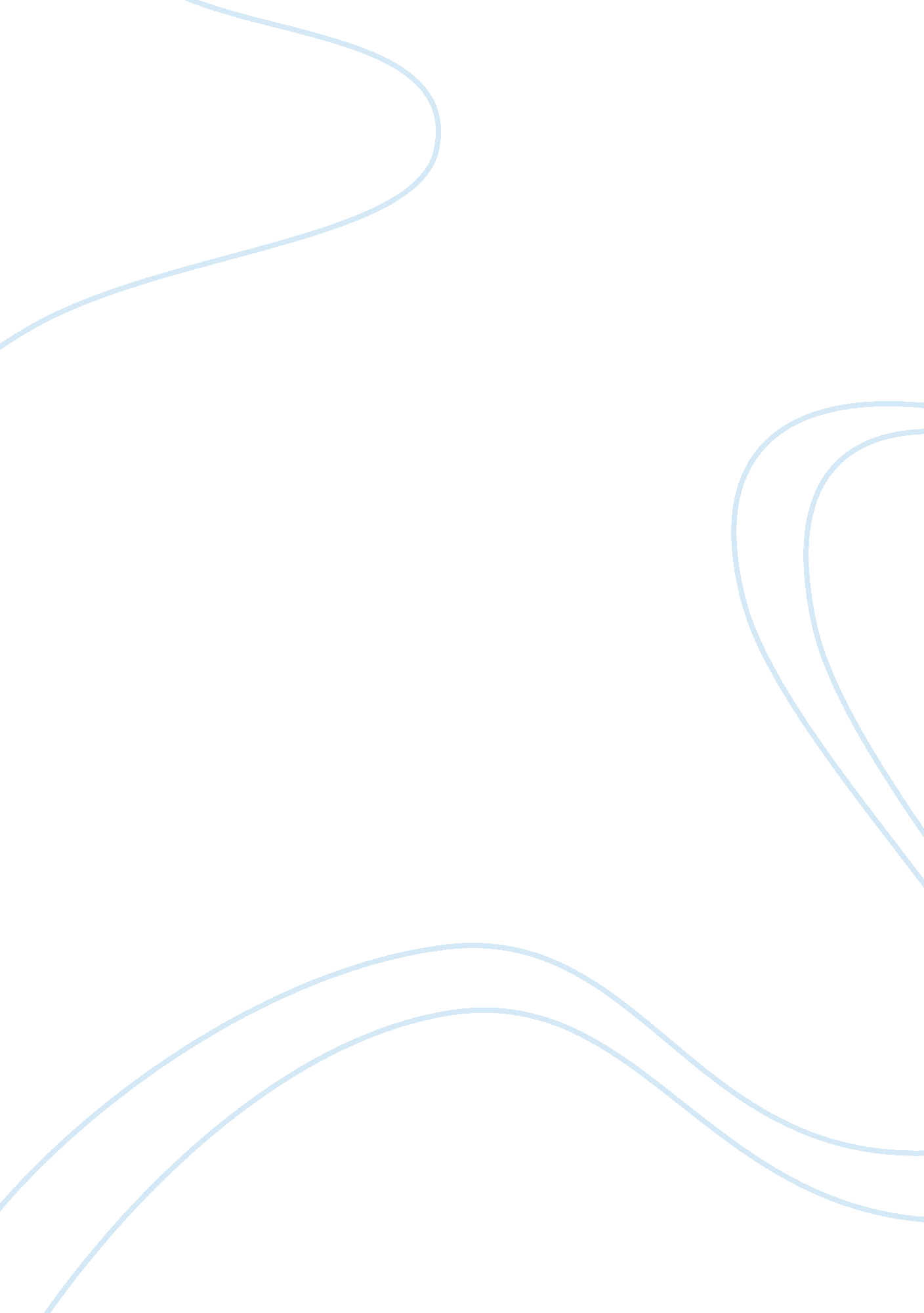 Same sex relationshipSociology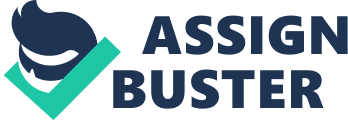 Controversial issue here is same sex relationship that is widely opposed by many nations worldwide. The research will focus on the challenges facing same sex relationships and further dig on reasons behind refusal of the act in most countries globally. The most common and legal marriage was heterosexual relationship. The issue of same sex marriage has been made legal in various democratic or liberal countries especially in the Western part of the world. The matter of child bearing is greatly left behind when it comes to same sex marriage, as there is availability of artificially produced babies. 
Gay or lesbian couples cannot biologically produce children and their marriage, they claim that is based on immense kindheartedness, openhandedness and tenderness. However, the parties are denied of some benefits enjoyed by the heterosexual partners such as sick leave to care for partner. The modern society believes that legalizing gays and lesbianism is one of the fundamental rights of the parties involved thus very essential in maintaining stability in marriage. Many people in different countries across the world understand that homosexuality is an act that is not common to the society making gays and lesbians feel uneasy to disclose their sexual orientation. Sexual orientations is one of the social issues discriminated against in the place of work, social events and homes because of its unpopular nature in the society. 
The issue of same sex relationship provides many distinguishing perspectives on the world, breeding new ideas and criticizing old thoughts by tackling the most current taxing issues thus making it a rapidly expanding field whose potential is increasingly tapped by those who design policies and build programs. The research study will investigate the truth behind many countries and their policy makers such as Uganda who do not bother understanding the social processes that have brought the society of humans from their origins to where the society stands currently in terms of sexual orientation. Societal beliefs, religious beliefs, and political influences has triggered anxiety in the issue of same sex marriage. Same sex marriage and relationships pauses major controversies in many countries who feel that the act is an abuse or degradation of their values. 
Annotated Bibliography 
Takács, Judit, and Ivett Szalma. " Homophobia and Same-Sex Partnership Legislation in Europe." Equality, Diversity and Inclusion: An International Journal 30. 5 (2011): 356-78. ProQuest. Web. 25 Mar. 2014. 
Following discrimination of same sex relationship, this article addresses some of the legal emancipation of the same –sex group in Europe and tries to provide recommendation how the issues of discrimination may be solved. This article intends to respond to the practical question whether the institutionalized level of same sex relationship may impact social acceptance of lesbian women and gays in Europe as well as highlighting some aspects that may influence the issue of homophobia in some European nations. The paper further entails the significance of including same sex marriage in the legal framework to create a more inclusive society. 
Schacter, Jane S. " Making Sense of the Marriage Debate." Texas Law Review 91. 5 (2013): 1185-202. ProQuest. Web. 25 Mar. 2014. . 
The author discusses the impact of same-sex marriage in the courtroom and the role of courts in justifying counter-majoritan decisions. Klarman highlights the long struggle of same sex marriage debate and gives an interpretation of the law regarding the issue. He explains the constitutional interpretation of same sex marriage and the fact that arguments for and against marriage have never changed since initiation of the matter. 
Lutwak, Nancy, M. D., Curt Dill M. D., and Antonio Saliba M. D. " THE IMPACT OF NOT LEGALIZING SAME-SEX MARRIAGE ON THE LESBIAN, GAY, BISEXUAL, AND TRANSGENDER COMMUNITY." American Journal of Public Health 103. 5 (2013): 1. ProQuest. Web. 25 Mar. 2014. . 
Lutwak et al. explain how people engaged in same sex relationship face high level of psychological distress arising from social isolation and challenges they face in acquiring an authenticated relationship. The article further highlights the dire need of improving health care of the sexual minority group who constantly face discrimination in the health care sector. 
Bannerman, Sara. " Same-Sex Marriage, Social Cohesion, and Canadian Values: A Media Analysis." Canadian Journal of Communication 36. 4 (2011): 599-617. ProQuest. Web. 25 Mar. 2014. . 
The author explains how same sex marriage issues have affected the social cohesion, national identity and national values of Canada. The article provides mix feeling provided by different groups of people that include supporters of same sex marriage and opposers of same sex marriage. Bannerman explains how opposers feel that same sex marriage is a symbol of fracture over core Canadian values while proponents feel that it is a high value Canadians place on equality and diversity. 
Barry, Peter Brian. " The Liberal Case Against Same-Sex Marriage Prohibitions." Journal of Politics and Law 6. 4 (2013): 129-40. ProQuest. Web. 25 Mar. 2014. . 
Barry explains how liberal states have found it defenseless to oppose same sex marriage on liberal grounds. He feels that the notion of liberty tends to commit liberal societies into allowing same sex marriage because the principle is rooted in their constitutional law. 
Chandler, Matthew. " Moral Mandate Or Personal Preference? Possible Avenues for Accommodation of Civil Servants Morally Opposed to Facilitating Same-Sex Marriage." Brigham Young University Law Review 2011. 5 (2011): 1625-58. ProQuest. Web. 25 Mar. 2014. . 
Chandler gives an account on how allowing same sex marriage has put civil servants into dilemma. He argues that loyalty to certain religious beliefs face challenges of choosing between concise which is their morale mandate and livelihood based on personal prefence. The author discusses how civil servants’ beliefs may be accommodated and addressed appropriately by the legislatures to ensure equal and effective service to the public. 
HILDEBRANDT, TIMOTHY. " Same-Sex Marriage in China? the Strategic Promulgation of a Progressive Policy and its Impact on LGBT Activism." Review of International Studies 37. 3 (2011): 1313-33. ProQuest. Web. 25 Mar. 2014. . 
Hildebrandt highlights how a non-democratic state such as China may improve its human rights standard in the international context by legitimating same sex marriage. He explains some of the reasons that may make a non-democratic state adopt and promulgate progressive human rights policy and the impact to its residents and the international community. 